МИНИСТЕРСТВО ПРОСВЕЩЕНИЯ РОССИЙСКОЙ ФЕДЕРАЦИИФедеральное государственное бюджетное образовательное учреждениевысшего образования«КРАСНОЯРСКИЙ ГОСУДАРСТВЕННЫЙ ПЕДАГОГИЧЕСКИЙУНИВЕРСИТЕТ им. В.П. Астафьева»(КГПУ им. В.П. Астафьева)Факультет историческийОТЧЕТПо преддипломной практике 	с 18 мая по 22 мая 2020 г.Выполнил(а):Ахтямова Светлана СергеевнаСтудентка 5 курсанаправление подготовки 44.03.01 Педагогическое образованиенаправленность (профиль) образовательной программы: ИсторияНаучный руководитель:Толмачева Анна Валерьевна, кандидат исторических наукДата сдачи: 22.05.2020г.Оценка:    5(отлично)     Подпись практиканта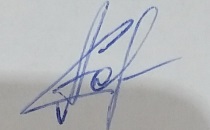 Подпись руководителя практики
по кафедре отечественной истории________________________И.Н. ЦенюгаКрасноярск 2020РАБОЧИЙ ГРАФИК (ПЛАН) ПРОВЕДЕНИЯ ПРАКТИКИВыдан обучающемуся Ахтямовой Светлане СергеевнеНаправление подготовки 44.03.01.Педагогическое образование с одним профилем.Направленность (профиль) образовательной программы ИсторияКурс 5  форма обучения заочнаяСроки практики: с 18 мая по 22 мая 2020 г.Место прохождения практики КГПУ им. В.П. Астафьева, исторический факультет, лаборатория «Музей археологии и этнографии Сибири»Компетенции, формируемые в процессе практики:ОК-1 способностью использовать основы философских и социо-гуманитарных знаний для формирования научного мировоззренияОПК-1 готовностью сознавать социальную значимость своей будущей профессии, обладать мотивацией к осуществлению профессиональной деятельностиОПК-2 способностью осуществлять обучение, воспитание и развитие с учетом социальных, возрастных, психофизических и индивидуальных особенностей, в том числе особых образовательных потребностей обучающихсяПК-2 способностью использовать современные методы и технологии обучения и диагностикиПК-7 способностью организовывать сотрудничество обучающихся, поддерживать их активность, инициативность и самостоятельность, развивать творческие способностиПК-12 способностью руководить учебно-исследовательской деятельностью обучающихсяСогласовано:Научный руководитель				Толмачева А.В.  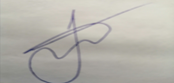 Руководитель практики				Ценюга И.Н.		Дата: 22.05.2020г.Целями преддипломнной практики являются:Развитие деловых, организаторских и личностных качеств для наиболее эффективного осуществления ими профессиональной деятельности;Закрепление и углубление знаний, полученных студентами в процессе теоретического обучения;Формирование необходимых умений, навыков и опыта практической работы по выбранному профилю;Ознакомление с принципами профессиональной научной деятельности.Подготовка к написанию выпускной квалификационной работы.Сбор и систематизация материала по теме выпускной квалификационной работы.Составление библиографии по теме выпускной квалификационной работы.Разработка структуры и формирование выпускной квалификационной работы.Разработка формальной части выпускной квалификационной работы, написание вводной части.Формулировка целей и задач исследования, выявление его актуальности, степени научной разработанности, проблематики, методологии, предмета, объекта, гипотезы и структуры. Обоснование выбора темы, определение теоретической и практической её значимости.Теоретическая и методологическая разработка первой главы выпускной квалификационной работы, написание текста.Задачами преддипломной практики являются:Практическое применение знаний, полученных в Университете.Получение практических навыков работы по выбранному профилюВоспитание исполнительской дисциплины и умения самостоятельно решать возникающие производственные проблемы.Сбор, анализ и обобщение собранных материалов для подготовки выпускных квалификационных работ в соответствии с учебными планами Обучение методам сбора и систематизации материала по теме научного исследования.Выработка навыка самостоятельной работы в библиотеках, архивах, музейных собраниях и т.д.Ознакомление с принципами самостоятельной научно-исследовательской работыОбучение приёмам формулировки целей и задач исследования, выявление его актуальности, степени научной разработанности, проблематики, методологии, предмета, объекта, гипотезы и структуры.Овладение принципами самостоятельного ведения научно-исследовательской деятельности.Обучения приёмам составления библиографии и ознакомление с требованиями к библиографическим описаниям.Повторение и систематизация приёмов работы с текстом в программе Word: форматирование, оформление автоматического оглавления и ссылок, оформление титульного листа, текста и библиографии с использованием различных опций.Изучение приёмов работы с изображениями в различных программах, обучение принципам составления альбома иллюстраций.ДНЕВНИК ПРАКТИКИстудента-практиканта 5 курса исторического факультета  КГПУ им. В.П. АстафьеваАхтямовой Светланы СергеевныНаправление подготовки 44.03.01 Педагогическое образование Направленность (профиль) образовательной программы         история             Сроки практики: с 18 мая по 22 мая 2020 г.Место прохождения практики «Красноярский государственный педагогический университет им. В.П. Астафьева», исторический факультет, лаборатория «Музей археологии и этнографии Сибири»Приложение 1Показатели качества выпускной квалификационной работы
(далее – Показатели, ВКР)*Замечания незначительные, касались в основном оформления ВКР.Подписи членов комиссии по предзащите ВКР:Толмачева Анна Валерьевна                                                                                                                                                                                     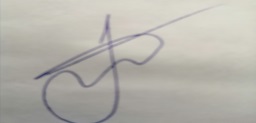 Ворошилова Наталья Владимировна                                                                                                                                                                                   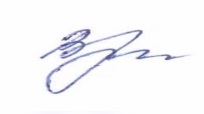 Стасюк Иван Владимирович                                                                                   Стасюк                                                                                                          Приложение 2Апробация темы исследования:В период прохождения практики, проводила урок, касающийся темы НЭПа, в который включила задания, относящиеся к социально-экономическому развитию на территории Енисейской губернии в период 1922-1928гг.Содержание выполняемых работ по программе практикиСрок выполненияСрок выполненияСодержание выполняемых работ по программе практикиНачалоОкончаниеЗавершение работы над ВКР и представление
ее научному руководителю18.05.202022.05.2020Представление ВКР на кафедру отечественной истории и ее предзащита (с презентацией)06.05.202007.05.2020Апробация темы ВКР18.05.202022.05.2020Формирование компетенций по преддипломной практике18.05.202022.05.2020датаСодержание выполняемых заданийКакие компетенции сформированыподпись научного руководителя06.05.2020Подготовка ВКР и презентации к предзащитеОПК-1; ОК-1; ПК-207.05.2020Предзащита на площадке эл.университетаОК-1; ПК-12; ПК-720.05.2020Устранение замечанийОПК-1; ОК-1; ПК-222.05.2020Подготовка итогового варианта ВКРОК-1; ПК-12; ПК-7; ОПК-1; ОПК-222.05.2020Подготовка отчета по практикеОК-1; ПК-7; ПК-12; ОПК-1; ОПК-2№
п/пПоказательОценка
по Показателю(от 0 до 4 баллов)Актуальность темы и содержания ВКР4Постановка цели, задач, объекта и предмета ВКР4Репрезентативность источниковой базы ВКР4Уровень теоретической базы ВКР4Соответствие структуры работы ее цели и задачам4Верифицируемость основных результатов ВКР4Соответствие текста ВКР признакам научного стиля4Уровень аргументированности, логичности изложения позиции автора ВКР4Уровень методического аппарата ВКР4Возможность практического применения результатов ВКР4Заключение комиссии по результатам оценкиЗаключение комиссии по результатам оценкиЗаключение комиссии по результатам оценкиЗамечания (рекомендации) комиссии (Имеются* / не имеются)ИмеютсяИтоговое решение комиссии(Допустить / не допустить к устной защите ВКР)Допустить к устной защите ВКР